FULLMAKTSSKJEMA Fullmaktsskjema for kretsting 2021 Fra: Forening/ utvalg/ styre mm. 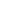 Representantenes navn: (NB! Se side 2 for informasjon om representasjon og kjønnsfordeling) 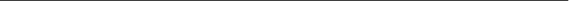 Observatører: NB: Delegasjoner skal være sammensatt i henhold til NIFs lov § 2-4. Representantene må være valgt på årsmøte i idrettslaget, eller oppnevnt av styret etter fullmakt. Se mer informasjon om representasjon og kjønnsfordeling på side 2. Lagets-/utvalgets navn Underskrift Skjema sendes pr. e-post til nordlandgtk@gymogturn.no, eller leveres ved registrering i forkant av tinget. Representasjon jfr. særkretsenes vedtatte lover §14 § 14 Representasjon på særkretstinget På konstituerende kretsting møter med stemmerett: Styrene i de enkelte særkretsene Representanter fra særkretsenes idrettslag etter følgende skala:   For medlemstall til og med 50   1 representant For medlemstall fra 51 til og med 100   2 representanter For medlemstall over 100 3 representanter  (maks antall) Representantene må være valgt på årsmøte i idrettslaget, eller oppnevnt av styret etter fullmakt.  Videre møter uten stemmerett, men med talerett i de saker som ligger innenfor utvalgets/ komiteens arbeidsområde:  Lederne i særkretsenes faglige utvalg/ komiteer, eventuelt nestleder eller medlem dersom leder er forhindret fra å møte Kontrollkomiteens medlemmer Valgkomiteens medlemmer Revisor Lagene kan møte med observatører.  Særkretsene oppfordrer klubbene til å sende ungdomsrepresentanter som observatører. Kjønnsfordeling Vi minner om at representasjon til ekstraordinære og konstituerende kretsting skal følge regler for kjønnsfordeling jfr. lovnorm for særkretser §5: §5 Kjønnsfordeling Ved valg/oppnevning av styre, råd, utvalg/komité mv og ved representasjon til årsmøte/ting, skal begge kjønn være representert. Sammensetningen skal være forholdsmessig i forhold til kjønnsfordelingen i medlemsmassen, dog slik at det ved valg/oppnevning av mer enn 3 personer skal velges/oppnevnes minst to personer fra hvert kjønn. Bestemmelsen gjelder også der det velges mer enn ett varamedlem. Ansattes representant teller ikke med ved beregningen av kjønnsfordelingen. 
 Ved representasjon må den delegasjon som faktisk møter tilfredsstille bestemmelsen, hvis ikke mister organisasjonsleddet det antall representanter som mangler for å oppfylle bestemmelsen. 
 Idrettsstyret eller den Idrettsstyret gir fullmakt1 kan, når det foreligger særlige forhold, gi dispensasjon fra denne bestemmelsen. Det skal så langt mulig søkes om dispensasjon i forkant. Søknad om dispensasjon må være sendt til det organ som avgjør dispensasjonssøknaden innen 14 dager etter årsmøtet/tinget. Dispensasjon kan kun gis for en valgperiode/oppnevning av gangen. 